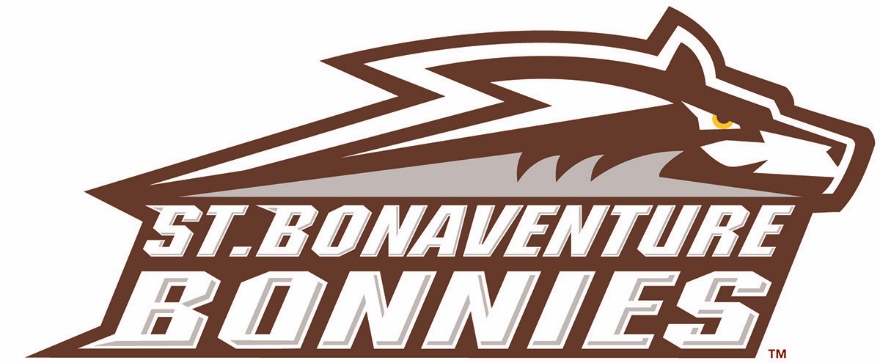 Assistant Athletic Director for Sports Medicine/Head Athletic Trainer St. Bonaventure University, an NCAA Division I institution and a member of the Atlantic 10 Conference, is accepting applications for the position of Assistant Athletic Director for Sports Medicine/Head Athletic Trainer.   This is a full-time, 12-month exempt position which reports to the Sr. Associate Athletic Director for Compliance.Responsibilities: Include but not limited to: Administers and oversees the care, prevention, evaluation, treatment and rehabilitation of injuries to all student-athletes;  Manages, hires and supervises sports medicine staff; Assigns sport specific responsibilities to staff and oversees at least one sport directly;Organizes and maintains all medical records in accordance with federal and state regulations. Maintains student-athlete insurance information; Plans and coordinates physical examinations and communicates with physicians and coaching staff regarding the injury status of athletes; Supervises the organization and administration of drug testing per NCAA and department policy; and Develops and maintains all department guidelines, policy and procedure in accordance with national/international best practices and consensus statements. Qualifications:  Master’s Degree with a minimum of 5 years full-time athletic training experience in a collegiate setting.  Previous experience as Director of Sports Medicine preferred.2. 	Must be BOC certified and possess or eligible for NY state athletic training licensure. NPI Number Required.Employment is conditional on a successful background check.  St. Bonaventure University is an E-Verify institution and successful candidate must be eligible to work in the United States.Start date is June 1, 2020.  Cover letter, accompanied by a resume and the names/contact information of at least three references should be sent to: Ryan Clingan  Sr. Associate Athletic DirectorPO Box GSt. Bonaventure, NY  14778 (f):  716-375-2282athleticjobs@sbu.eduSt. Bonaventure University is an Affirmative Action/Equal Opportunity educational institution.  It is guided by the principle that equal opportunity means more than equal employment opportunity, and that access to facilities and services shall be available to all people regardless of their race, color, religion, sex, national origin, age, veteran status, disability, marital status, sexual orientation, or gender identity/expression. This principle is applicable to every member of the St. Bonaventure community, both students and employed personnel at every level, and to all facilities and services.